Quinta do Gradil coloca cinco referências na nova carta de vinhos a bordo da TAP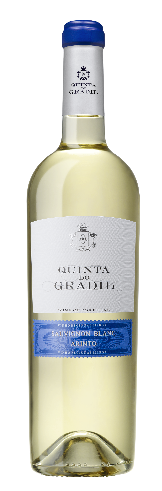 Classe Executiva passa a contar com Quinta do Gradil Sauvignon Blanc & Arinto e o Rosé Syrah &Touriga Nacional e os dois Premium Mula Velha, nas versões branco e tinto. Na Classe Económica estará disponível o Reserva Tinto Mula VelhaQuinta do Gradil, 22 de novembro de 2017 - Os vinhos Quinta do Gradil estão entre as 50 referências que constituem a nova carta de vinhos da TAP. São cinco néctares com diferentes perfis que refletem a oferta existente na propriedade do Cadaval com 200ha. Os passageiros da Classe Executiva passam a poder saborear os Quinta do Gradil “Sauvignon Blanc & Arinto”, “Rosé Syrah & Touriga Nacional” e os dois “Mula Velha Premium”, nas versões branco e tinto. Na Classe Económica a opção recai sobre o “Mula Velha Reserva Tinto”. Entre a oferta estão dois bivarietais da gama clássica e permanente da casa, que resultam da combinação de uma casta estrangeira com uma portuguesa – um vinho branco Sauvignon Blanc & Arinto de perfil muito aromático e onde se destaca uma acidez viva e muito fresca, e um rosé Syrah & Touriga Nacional de aromas vivos a frutos vermelhos com bagas silvestres. E depois três Mula Velha, uma referência que nasceu na Quinta do Gradil como resposta a uma tendência cada vez maior de consumir vinho de qualidade todos os dias. Um verdadeiro caso de sucesso, a marca Mula Velha deixou de ser apenas uma referência da Quinta do Gradil para se tornar uma companhia indispensável na mesa de cada vez mais famílias portuguesas. A partir de janeiro de 2018 vai ser também possível degustar estes vinhos a bordo dos aviões da TAP com o Mula Velha Reserva Tinto – na classe Económica, e os Mula Velha Premium Tinto e Mula Velha Premium Branco na classe Executiva. Este último, inclusivamente lá fora, já viu este ano a sua qualidade ser reconhecida, com uma medalha de Ouro no “Concours Mondial de Bruxelles”. “É uma enorme honra termos sido selecionados para “voar com a TAP” a partir de janeiro, com cinco das nossas referências. Mais do que uma companhia bandeira, a TAP assume-se como um embaixador de Portugal, pelo mundo inteiro, e tem critérios de qualidade muito rigorosos. Temos a certeza que os portugueses e estrangeiros que provarem os nossos vinhos vão ficar satisfeitos e curiosos para conhecer melhor os vinhos portugueses, em particular da região de Lisboa”, refere Luís Vieira, administrador da Quinta do Gradil.A escolha, que partiu de um painel de especialistas do setor, surge na sequência de um concurso lançado em setembro pela TAP aos produtores nacionais. A nova carta de vinhos passará a estar acessível a partir de janeiro de 2018 e durante os próximos dois anos.A Quinta do Gradil:Não muito distante do sopé poente da Serra de Montejunto, entre Vilar e Martim Joanes (Cadaval), está instalada a Quinta do Gradil, considerada uma das mais antigas, senão a mais antiga, herdade do concelho do Cadaval. Da história da propriedade constam nomes como o do Marquês de Pombal, que a terá a adquirido por volta de 1760. A ligação da Quinta do Gradil com a cultura da vinha é conhecida desde então.Desta propriedade de 200 hectares destacam-se 120 hectares de vinha plantados com castas nacionais e internacionais, a partir das quais se produzem vários vinhos brancos, tintos e espumantes, uma colheita tardia e uma aguardente.Uma equipa de enologia experiente e jovem, com os enólogos António Ventura e Vera Moreira, em colaboração com o responsável de viticultura, Eng.º. Bento Rogado, são os responsáveis para que o processo de vindima corra na perfeição.O portefólio da Quinta do Gradil engloba três marcas de grande qualidade que têm sido distinguidas quer pela crítica estrangeira, quer pelos consumidores nacionais e internacionais. Presente nos 5 continentes a Quinta do Gradil acolhe os vinhos que compõem a gama principal da casa, ou seja, os Quinta do Gradil; depois os Castelo do Sulco que estão essencialmente no canal horeca, e que foram os primeiros a nascer em terras do Cadaval, e os Mula Velha que em Portugal estão presentes de norte a sul do país nos supermercados Modelo, Continente e Super.Para mais informações, por favor contactar:Ana Matias – Quinta do GradilComunicação e Relações PúblicasEmail: ana.matias@parras.pt | tlm: 910 132 605